Table S1. Individual coordinates of TMS hotspot seeds.Figure S1. Correlation matrix of the continuous independent variables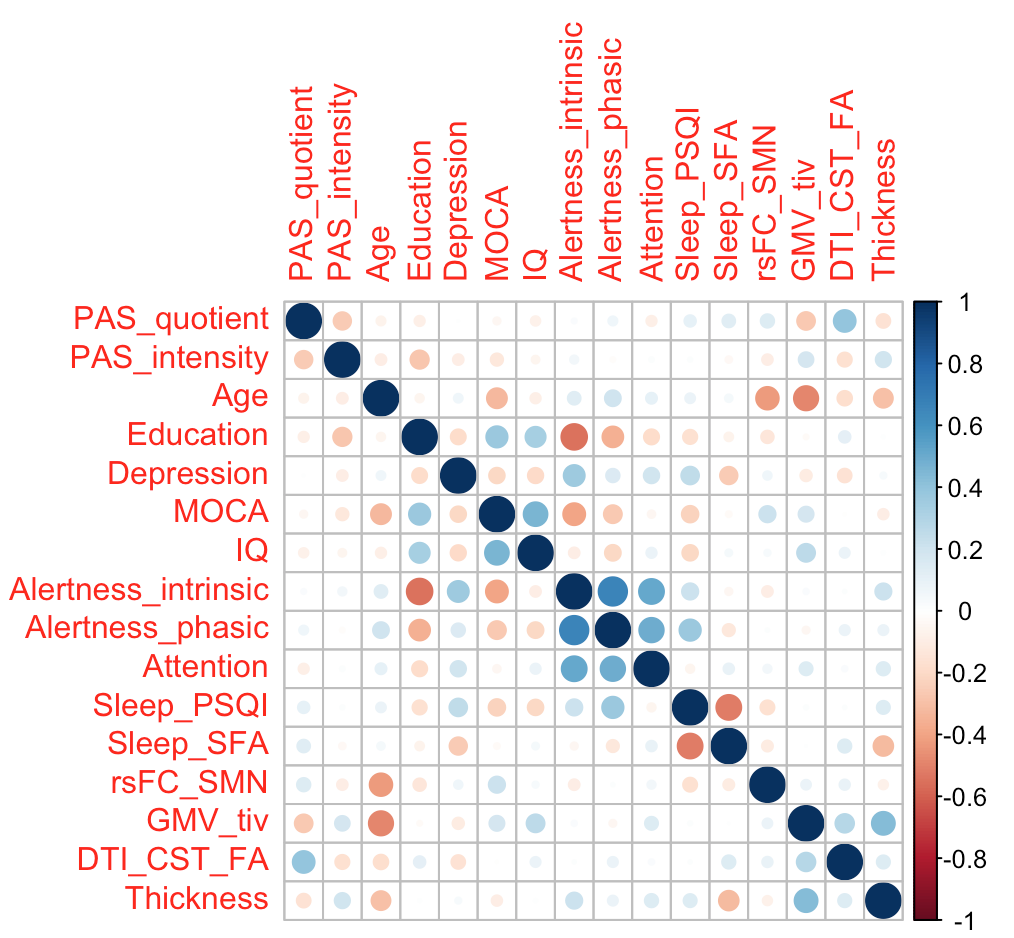 Participant IDMNI CoordinatesMNI CoordinatesMNI CoordinatesParticipant IDxyzF0105-38-2265F0194-51-643F0319-50-949F0623-46-1446F0634-42-1759F1366-46-855F1471-42-1658F2255-53-1145F2576-52-1151F2634-42-1761F2796-45-1256F2861-31-2269F2905-41-1860F2985-51-1242F3037-43-1356F3488-34-2468F3551-41-2065F3865-42-1263F4035-44-1460F4046-36-2068F5415-41-1662F5702-39-2061F5755-44-1557F6177-36-2265F6344-53-840F6527-41-1863F6559-44-1455F6839-37-2060F7343-48-1253F7370-46-753F7632-39-2256F8082-37-1967F8089-39-2164F8311-38-1469F8704-39-1456F8859-42-1556F9128-41-2058F9138-37-1557F9194-44-956F9563-42-1465F9580-44-1157F9611-35-1966F9674-38-1966F9788-47-951